1.3: Types of Engineering Drawings!Please complete the information on this page for your notes to keep forever about the types of drawings.Drawing:Definition with specific features:Uses in engineering: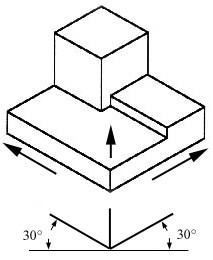 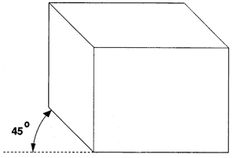 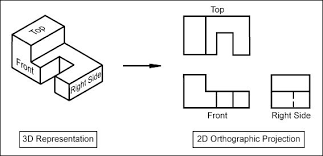 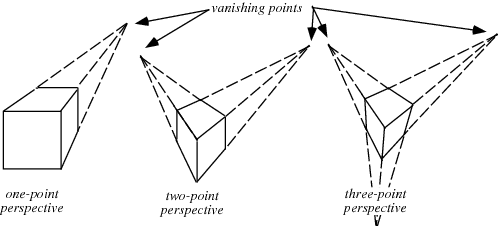 